-UNIVERSIDADE ESTADUAL DE SANTA CRUZ – UESC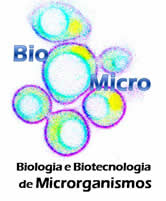 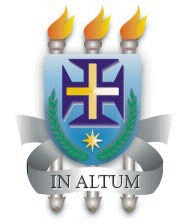 Programa de Pós-Graduação em Biologia e Biotecnologia de MicrorganismosPPGBBM - Formulário 5PEDIDO PARA REALIZAÇÃO DO EXAME DE QUALIFICAÇÃOIlhéus, ___/___/____Prezado(a) Sr(a). Coordenador(a),	Solicito a realização do Exame de Qualificação do(a) discente______________________________ com o trabalho intitulado_________________________________________________________________, na data de __/__/___, às ___ horas,  que terá a composição da seguinte banca::*Somente no caso de convidado externo; ** Observar o disposto na IN-3, especialmente no que se refere “conflito de interesses”.	Informo que esta data está (   ) DENTRO    FORA(   ) do prazo de até 18 (dezoito) meses para mestrado e 36 (trinta e seis) meses para Doutorado a contar da data de matrícula do discente.Informo que os membros da banca foram contatados e concordam com a data escolhida, bem como o discente está ciente e também concorda.Informo também que os membros escolhidos não são parte da Comissão de Orientação. Atenciosamente,Discente (Assinatura) 					Orientador (Assinatura e carimbo) Membros (Doutores)**Área de AtuaçãoCPF* RG*1. PRESIDENTE DA BANCA(Orientador)2.3.SUPLENTES1.2.Decisão do colegiado:                                                                      Data da reunião:Ver documentação em anexo se necessário.